ҚР Әділет министрлігінде 2022 жылғы 5 шілдеде № 28708 тіркелді                2022 жылғы «22» маусым                                                                          № 52                                                                                Нұр-Сұлтан қаласы                                                                                          город Нур-СултанҚазақстан Республикасы Ұлттық Банкі Басқармасының кейбір қаулыларына қолма-қол ақша айналысы мәселелері бойынша өзгерістер енгізу туралы Қазақстан Республикасы Ұлттық Банкінің Басқармасы ҚАУЛЫ ЕТЕДІ:1. «Қазақстан Республикасы ұлттық валютасының айналыстан алынатын және алынған банкноттары мен монеталарын, сондай-ақ Қазақстан Республикасы ұлттық валютасының тозған және бүлінген банкноттары мен монеталарын айырбастау қағидаларын бекіту туралы» Қазақстан Республикасы Ұлттық Банкі Басқармасының 2012 жылғы 24 тамыздағы № 253 қаулысына (Нормативтік құқықтық актілерді мемлекеттік тіркеу тізілімінде № 7926 болып тіркелген) мынадай өзгерістер енгізілсін:кіріспе мынадай редакцияда жазылсын:«Қазақстан Республикасының Ұлттық Банкі туралы» Қазақстан Республикасы Заңының 15-бабы екінші бөлігінің 3) тармақшасына сәйкес Қазақстан Республикасы Ұлттық Банкінің Басқармасы ҚАУЛЫ ЕТЕДІ:»;көрсетілген қаулымен бекітілген Қазақстан Республикасы ұлттық валютасының айналыстан алынатын және алынған банкноттары мен монеталарын, сондай-ақ Қазақстан Республикасы ұлттық валютасының тозған және бүлінген банкноттары мен монеталарын айырбастау қағидаларында:1-тармақ мынадай редакцияда жазылсын: «1. Осы Қазақстан Республикасы ұлттық валютасының айналыстан алынатын және алынған банкноттары мен монеталарын, сондай-ақ Қазақстан Республикасы ұлттық валютасының тозған және бүлінген банкноттары мен монеталарын айырбастау қағидалары (бұдан әрі – Қағидалар) «Қазақстан Республикасының Ұлттық Банкі туралы» Қазақстан Республикасының Заңына сәйкес әзірленді.»;8-тармақ мынадай редакцияда жазылсын:«8. Банктерге келіп түскен тозған және бүлінген банкноттар мен монеталар Нормативтік құқықтық актілерді мемлекеттік тіркеу тізілімінде 
№ 19680 болып тіркелген Қазақстан Республикасы Ұлттық Банкі Басқармасының 2019 жылғы 29 қарашадағы № 231 қаулысымен бекітілген Екінші деңгейдегі банктерде, Қазақстан Республикасы бейрезидент-банктерінің филиалдарында, Ұлттық пошта операторында және банкноттарды, монеталарды және құндылықтарды инкассациялау айрықша қызметі болып табылатын заңды тұлғаларда кассалық операцияларды және банкноттарды, монеталарды және құндылықтарды инкассациялау жөніндегі операцияларды жүзеге асыру қағидаларында белгіленген тәртіппен сұрыпталады, айналысқа жіберілмейді және Ұлттық Банктің филиалдарына өткізіледі.».2.  «Қазақстан Республикасының ұлттық валютасының айналыстағы ақша белгiлерiнiң дизайны (нысаны) өзгерген кезде оларды ауыстыру қағидаларын бекіту туралы» Қазақстан Республикасы Ұлттық Банкі Басқармасының 
2015 жылғы 19 желтоқсандағы № 228 қаулысына (Нормативтік құқықтық актілерді мемлекеттік тіркеу тізілімінде № 12946 болып тіркелген) мынадай өзгерістер енгізілсін:кіріспе мынадай редакцияда жазылсын:«Қазақстан Республикасының Ұлттық Банкі туралы» Қазақстан Республикасы Заңының 15-бабы екінші бөлігінің 8) тармақшасына сәйкес Қазақстан Республикасы Ұлттық Банкінің Басқармасы ҚАУЛЫ ЕТЕДІ:»;көрсетілген қаулымен бекітілген Қазақстан Республикасының ұлттық валютасының айналыстағы ақша белгiлерiнiң дизайны (нысаны) өзгерген кезде оларды ауыстыру қағидаларында:1-тармақ мынадай редакцияда жазылсын:  «1. Осы Қазақстан Республикасының ұлттық валютасының айналыстағы ақша белгiлерiнiң дизайны (нысаны) өзгерген кезде оларды ауыстыру қағидалары (бұдан әрі – Қағидалар) «Қазақстан Республикасының Ұлттық Банкі туралы» Қазақстан Республикасының Заңына сәйкес әзірленді және Қазақстан Республикасының ұлттық валютасының айналыстағы ұлттық валютасы айналыстағы ақша белгiлерiнiң (бұдан әрі – ақша белгілері) дизайны (нысаны) өзгерген кезде оларды ауыстыру тәртібін айқындайды.»;6-тармақ мынадай редакцияда жазылсын:«6. Ұлттық Банк Басқармасының айналыстағы ескі үлгідегі ақша белгiлерiн жаңа үлгiдегi ақша белгiлерiне ауыстыру туралы қаулысы қолданысқа енгізілген күннен бастап Ұлттық Банк Ұлттық Банктің өкілдіктеріне және филиалдарына, банктерге, Ұлттық пошта операторына, Қазақстан Республикасы бейрезидент-банктерінің филиалдарына, шет елдердің орталық (ұлттық) банктеріне және Халықаралық қылмыстық полиция ұйымына (Интерпол) айналыстағы ақша белгілерін ауыстыру мерзімдері туралы ақпаратты мәлімет үшін жібереді.». 2. Қолма-қол ақша айналысы департаменті (А.С. Адибаев) Қазақстан Республикасының заңнамасында белгіленген тәртіппен:1) Заң департаментімен (А.С. Касенов) бірлесіп осы қаулыны Қазақстан Республикасының Әділет министрлігінде мемлекеттік тіркеуді;2) осы қаулыны ресми жарияланғаннан кейін оны Қазақстан Республикасы Ұлттық Банкінің ресми интернет-ресурсына орналастыруды;3) осы қаулы мемлекеттік тіркелгеннен кейін он жұмыс күні ішінде Заң департаментіне осы тармақтың 2) тармақшасында көзделген іс-шаралардың орындалуы туралы мәліметтерді ұсынуды қамтамасыз етсін.3. Осы қаулының орындалуын бақылау Қазақстан Республикасының Ұлттық Банкі Төрағасының орынбасары Д.В. Вагаповқа жүктелсін.4. Осы қаулы алғашқы ресми жарияланған күнінен кейін күнтізбелік он күн өткен соң қолданысқа енгізіледі. «ҚАЗАҚСТАН РЕСПУБЛИКАСЫНЫҢҰЛТТЫҚ БАНКІ»РЕСПУБЛИКАЛЫҚ МЕМЛЕКЕТТІК МЕКЕМЕСІ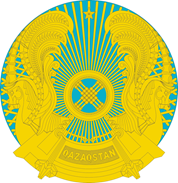 РЕСПУБЛИКАНСКОЕ ГОСУДАРСТВЕННОЕ УЧРЕЖДЕНИЕ«НАЦИОНАЛЬНЫЙ БАНКРЕСПУБЛИКИ КАЗАХСТАН»БАСҚАРМАСЫНЫҢ ҚАУЛЫСЫПОСТАНОВЛЕНИЕ ПРАВЛЕНИЯҰлттық Банк     ТөрағасыҒ.О. Пірматов